PENGARUH PENGAWASAN TERHADAP DISIPLIN KERJA PEGAWAI DI BADAN KESATUAN BANGSA DAN POLITIK KOTA BANDUNGSKRIPSIDiajukan untuk memenuhi salah satu syarat dalam menempuh                   ujian sidang sarjana program Strata Satu (S1)                                              pada Program Studi Administrasi PublikOlehNOVIANA142010008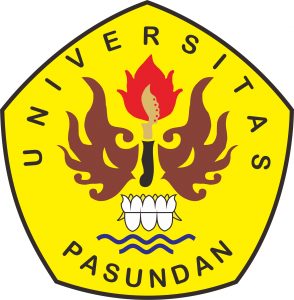 FAKULTAS ILMU SOSIAL DAN ILMU POLITIK UNIVERSITAS PASUNDANBANDUNG2018